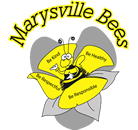 MARYSVILLE ELEMENTARY SCHOOLPAC MEETING Wednesday, November 15, 2023Meeting start 6:32 pm Meeting end 7:55 pmAttendance:Nancy Abernthey, Jessica Sorensen, Stacy Decosse, Lisa McIvor, Cindy Cale  TEAMS: Kelsey Sproule, Liah Van Veen, Anna KennedyGuest SpeakerTreasurer Steve Jackson, Early Childhood CentreCrystal Macleod daycare/ hiring once building is built it will take time to get licensing and staff no clue how long 2-6 monthsSD6 website early learning tab there is a spot about this daycare and how to put name on list for child careVision with ministry of education of seamless childcare for childrenStacy will work with daycare manager, work as a teamKimberley had the greatest need so we received funding. Summit Community is the partner for projectLooked at a project at a school in golden that had a childcare facility that works well and based design off of that. Silverado contractors, worked with lots of school in the past are great to work with. Understand working in at schools. Two play areas with trike path for kids to ride on. Lots of natural based play areas. Stepping stone etcDesigned to look a bit less institutional more homely to make it more comfortable for kids. Lots of bright colours for the kidsStacy will send through some pictures of the drawingsAll questions/concerns regarding highway and road concerns go to ministry of transportationConcreate footing work in the next few weeks, framing to start before Xmas or in January. Might have the roof up by MarchThe wood from the big Oak tree, Daryl Oakley is volunteering mill and time to cut it up in slabs. Then will work with the Selkirk woodwork team and design  and make benches. Big oak tree actually was starting to rot.Saved what they could of garden then will get new fencing and such Any questions pass on to Stacy and she will get them toMinutes and Agenda ApprovalFirst Nancy Second Lisa, all in favourCorrespondenceNothingReportsTreasurerGeneral Acct $5850 money fundraised Gaming Acct $6804.51 - paid for PA system now, paid for pumpkins and craving tools, guest speaker series gift card and snacks for thatPrincipalDistrict Policy and Practice Board meeting Tuesday Nov. 14th.  Minutes are on the website under board and governance, spot on there where you can click to review policy under reviewFind notes here Board Meetings | Rocky Mountain School District No. 6 (sd6.bc.ca) School Success Plan Shared data from first term : Increase the sense of belonging, if you like coming to school, 2 adults who care, friend in your class, were you nice to someone, was someone nice to you - community circle twice a weekNumber Sense - Snap assessment - 1 or 2 out of 3 need help. Grade 1s and 2s generally still need help on numbersGrowing capacity of self - about learning - prep teachers and collaboration and watch other teachers or work with other teachers. How is collaboration changing learning in your class? Stewardship for the future - increase curricular classes outside. Does connecting kids to the environment increase their learning. Will see this on the report cardShare with Pac Equity, Values, Inclusion talk Events & Assemblies Remembrance Day was lovely. Christmas Shopping Spree - Stacy is happy to do organizing but will need volunteers. Drop off starts Wed Dec 6, Shopping Spree Dec 13. Stacy will put out a call for help with organizing. Will need volunteers on the day of for wrapping. PAC CAN HELP FOR WRAPPING PAPER, TAPE AND SUCHChristmas performance afternoon December 20th - Will send home video as well. New production this year, need new costumes - Stacy is able to cover it $200 max Equity and Truth and Reconciliation Admin spent two days at St. EugeneTour with elders, movie, beading, guest speakers Book “Valley of the Bird Tail” recommended Other Mrs. Bancks off on Maternity leave, Ms. Bohn teaching grade 1, Miss Cross from north Vancouver teaching 2/3 starting this week. Report cards home Dec. 18th.  Long month in December Rainbow day on Friday, fancy sweater day  last day of school pj day– fun days for school spirit Breakfast with Santa again - Stacy needs a new Santa - Stacy can pay for the muffins out of feeding futures and she will be able to use feeding futures for the year end muffinsUnfinished Business Art Cards UpdateSamples are on the way, can purchase online, deadline for ordering is November 20. Will try to get them in a bit sooner next yearGarden Committee7 people signed upNeed to officially appoint a chair. Nancy Abernethy will be the chair. After meeting Nancy will report back to PAC, money decisions will all go through PACNew BusinessHot lunchStacy will get organized and work with Carly and start in January.  6 hot lunches would be under $4000. Can use the gaming money. Would we look in to getting more hot lunch that parents can pay for? Would need a hot lunch committee due to the amount of work. Stacy can send out survey to see if parents would prefer to for PAC to pay once a month or they pay half and get it twice a month.  Vote on PAC to provide jan feb arp may jun pizza hot lunch using hot lunch roughly $4000 Anna First Lisa second all in favourCan we send out another email about dogsNext meeting : December 20, 2023 6:30 pm skipping January 17 6:30pm